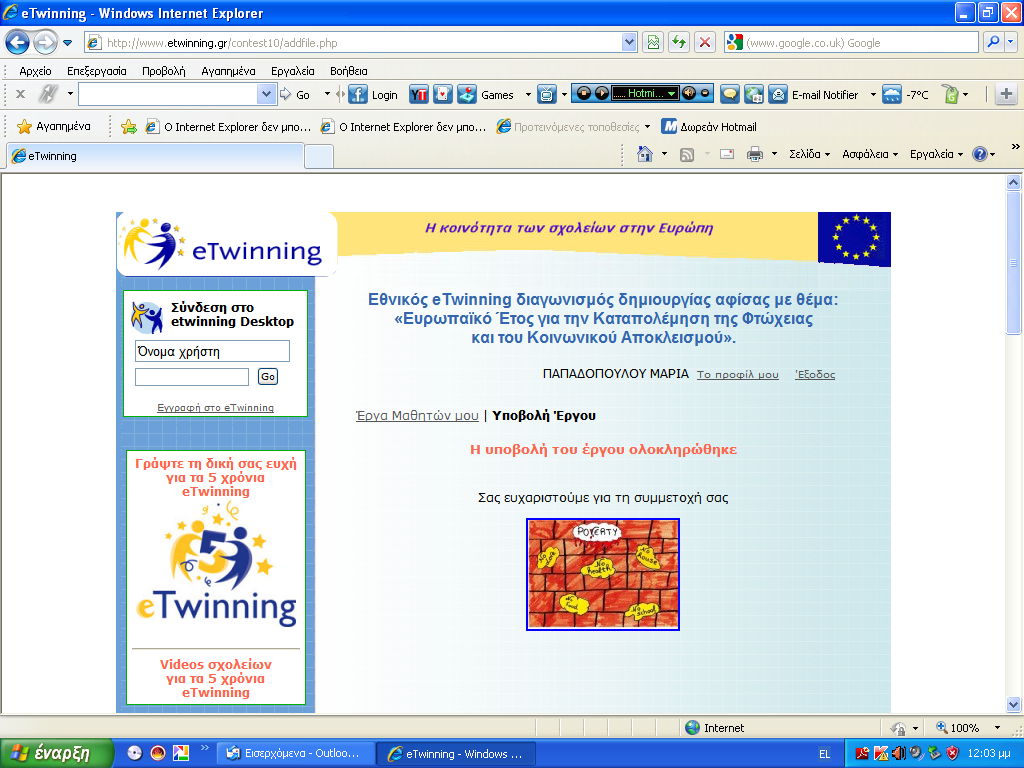 ΑΒΝΤΟΥΛΗ ΝΤΕΝΙΣΑΑΘΑΝΑΣΟΥΛΗ ΕΥΘΥΜΙΑΔΕΛΗ ΧΡΙΣΤΙΝΑΖΑΦΕΙΡΟΠΟΥΛΟΥ ΒΑΣΙΛΙΚΗΠΑΝΑΓΟΥΛΟΠΟΥΛΟΣ ΗΛΙΑΣ